Муниципальное бюджетное дошкольное образовательное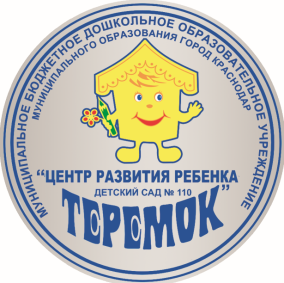 учреждение муниципального образования город Краснодар
«Центр развития ребёнка – детский сад №110 «Теремок»Консультация для воспитателей: «Формирование компьютерной грамотности и информационной культуры в организации деятельности педагога ДОУ»Воспитатель: Криворотова Е.Н.Дата: 03.12.2020г.Краснодар 2020КОНСУЛЬТАЦИЯ для воспитателей по теме: «Формирование компьютерной грамотности и информационной культуры в организации деятельности педагога ДОУ»Актуальность внедрения информационных технологий связана с потребностью общества в качественном образовании и воспитании детей, а также с высокими темпами развития ИТ-сообщества. Базовая компьютерная грамотность помогают в решении многих повседневных задач и необходимы людям любой профессии. В современных условиях к воспитателям детских садов предъявляются новые, повышенные требования, направленные на решение главной задачи ДОУ – всестороннее формирование детской личности.В последние годы приоритетным направлением российского образования стала реализация Стратегии развития информационного общества. Преобразования направлены на повсеместное внедрение ИТ в дошкольное воспитание, хотя еще недавно использование компьютера в ДОУ можно было назвать точечным опытом.В связи с тем, что информационная культура неразрывно связана с общепедагогической культурой, с внедрением ИТ повышаются требования к профессиональному мастерству педагогов.Приказ Минобрнауки № 1155 «Об утверждении федерального государственного образовательного стандарта дошкольного образования», введенный в 2014 году, а также профстандарт «Педагог», утвержденный приказом Минтруда от 18.10.2013 № 544, определили новые требования к деятельности педагогов ДОУ. Названные документы декларируют ИКТ-компетентность педагогов как характеристику его профессиональных знаний и умений. Воспитатели, которые владеют информационными технологиями, чувствуют себя более комфортно в современных социально-экономических реалиях, а детские сады могут функционировать и развиваться как открытые образовательные системы.Но ИКТ-компетентность воспитателей ДОУ не ограничивается только умением работать на компьютере. Помимо этого, им необходимо уметь пользоваться мультимедиа технологиями, разрабатывать собственные образовательные ресурсы и обеспечивать их применение на практике. Однако, педагоги должны помнить, что современные технологии следует сочетать с традиционными методами воспитания ребенка и результативным взаимодействием с его родителями. Только в этом случае будет сохранен целостный и уникальный характер дошкольного воспитания.На практике у педагогов, имеющих различный уровень ИКТ-компетентности, отсутствуют необходимые знания в  области информационных технологий, поэтому у них возникают трудности в работе с компьютерным оборудованием.В зависимости от степени понимания значения информационных технологий в процессе повышения педагогического мастерства, а также мотивации использования указанных технологий в воспитательном процессе, можно выделить следующие категории педагогов:1 категория (нулевые навыки работы на компьютере при полном отсутствии мотивации): если педагогам, применяющим традиционные формы воспитания, удается достичь высокого качества обучения, то внедрение ИТ в их деятельность является нецелесообразным.2 категория (компьютерная грамотность – базовая, уровень мотивации – низкий): современные технологии отличаются разнообразием и постоянно совершенствуются, поэтому на их применение тратится много времени. Педагоги, предпочитающие традиционные методы обучения, черпают необходимую информацию из библиотек, поскольку могут растеряться при поиске сведений из альтернативных источников.3 категория (нулевые навыки работы на компьютере при высоком уровне мотивации): осваивая современные технологии, воспитатели ДОУ реализуют индивидуальные методы преподавательской деятельности и достигают значительных успехов, однако, они слабо представляют, каким образом использовать ИТ на практике.4 категория (компьютерная грамотность – базовая, уровень мотивации – высокий): в данном случае следует развивать информационную культуру воспитателя, так как от степени ИКТ-компетентности зависит качество его работы([3, с. 10]).С учетом этого, важнейшей целью на сегодняшний день является повышение компьютерной грамотности воспитателей ДОУ, внедрение в их работу электронных баз данных, ресурсов информационно-коммуникационной сети Интернет. Эта цель достигается путем организации непрерывного образования педагогических работников, направленного на внедрение ИТ в воспитательно-образовательной процесс.Как мотивировать педагогов на повышение уровня ИКТ-компетентности?Применяя информационные технологии, воспитатели ДОУ экономят время при разработке вспомогательных обучающих материалов, уделяют большее время их презентабельному оформлению, тем самым повышают свой профессиональный уровень. Значительную роль в образовательном процессе играет Интернет: педагоги могут применять в своей работе браузеры, поисковые ресурсы, почтовые сервисы, участвовать в вебинарах, интернет-конкурсах, разрабатывать сайты, создавать собственные проекты и размещать их в открытом доступе, практиковать виртуальные коммуникации. В Интернете создаются сетевые педагогические сообщества, в которых можно не только искать нужные материалы, но и размещать свои разработки, общаться с другими пользователями и обмениваться с ними педагогическим опытом. Педагогам необходимо регулярно повышать свой профессиональный уровень, в том числе путем применения дистанционных технологий. В процессе поиска курсов следует остановить выбор на тех учебных заведениях, у которых есть соответствующая лицензия. Дистанционное обучение имеет множество плюсов: занимаясь через Интернет, педагоги могут самостоятельно распоряжаться временем, обращаться к большому количеству учебной литературы, общаться с другими обучающимися и преподавателями в режиме онлайн. Кроме того, дистанционное обучение предоставляет всем желающим равные возможности для получения образования.Сегодня разработано множество цифровых учебных пособий, которые посвящены вопросам воспитания и обучения в дошкольных образовательных учреждениях, при этом электронная база педагогической литературы постоянно пополняется новыми учебными материалами.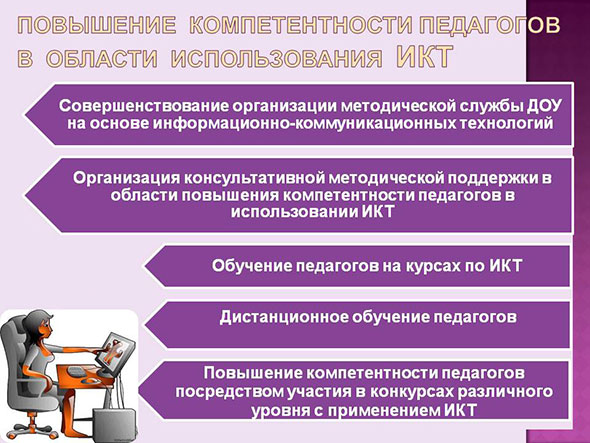 